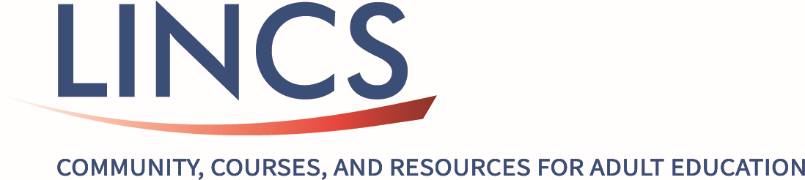 ESL Pro: Meeting the Language Needs of Today’s English Language Learner Focus on Increasing the Rigor of ESL InstructionAssignment #3Assignment #3Before the third study circle session:Finalize your implementation plan and implement the activity in your classroom/programUse this worksheet to plan what you want to share during the third study circle session.You are encouraged to bring something to display during your presentation, such as a teacher-made handout, a photo, a website used in the lesson, examples of student work, etc.Briefly describe your class.What ESL Pro content did you implement and why did you choose it?Explain your implementation.What did you implement in their classroom/program?How did the activity illustrate rigor?How did the activity go?What were the specific skills and language strategies that were the target of instruction?How did students respond?Was there anything surprising?What, if anything, might you change if you were to implement something similar again?What questions, if any, remain for you?What might be your next steps?What is your most important learning about adding a layer of rigor to instruction?